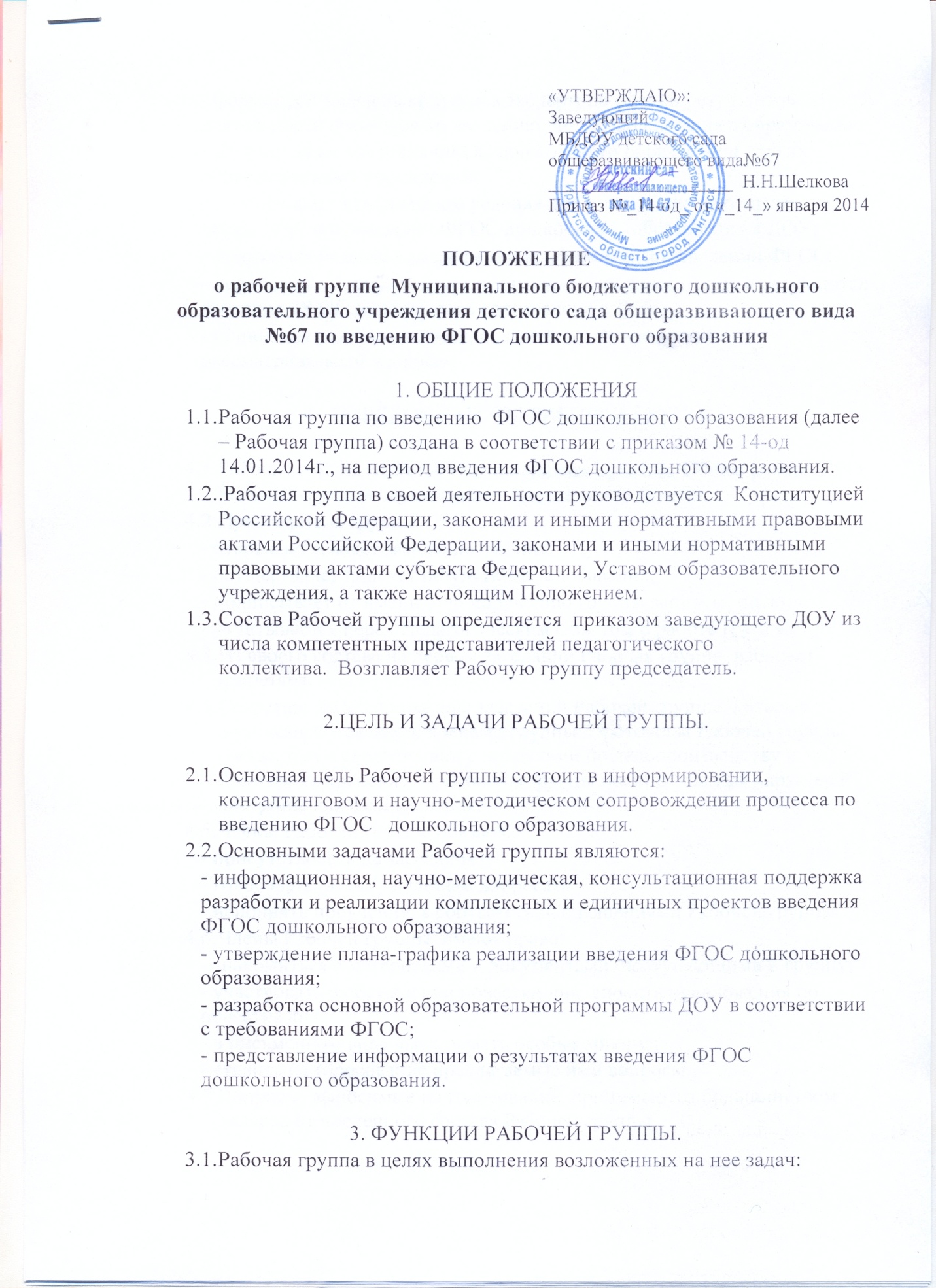 3.ФУНКЦИИ РАБОЧЕЙ ГРУППЫ.Рабочая группа в целях выполнения возложенных на нее задач:- формирует перечень критериев экспертной оценки результатов деятельности педагогов по введению  ФГОС дошкольного образования;- изучает  опыт введения ФГОС дошкольного образования других образовательных учреждений;- обеспечивает необходимые условия для реализации  проектных технологий при введении ФГОС дошкольного образования в ДОУ;- принимает участие в разрешении конфликтов при введении ФГОС;- периодически информирует педагогический совет о ходе и результатах введения ФГОС дошкольного образования в ДОУ;- принимает решения в пределах своей компетенции по рассматриваемым вопросам.ПОРЯДОК РАБОТЫ РАБОЧЕЙ ГРУППЫ.Рабочая группа является коллегиальным органом. Общее руководство Рабочей группой осуществляет председатель группы.Председатель группы:- открывает и ведет заседания группы;- осуществляет подсчет результатов голосования;- подписывает от имени и по поручению группы запросы, письма;- отчитывается перед Педагогическим Советом о работе группы;Из своего состава на первом заседании Рабочая группа  избирает секретаря.Секретарь ведет протоколы заседаний Рабочей группы, которые подписываются всеми членами группы. Протоколы Рабочей группы сшиваются в соответствии с правилами по делопроизводству и сдаются на хранение. Протоколы группы носят открытый характер и доступны для ознакомления.Члены Рабочей группы обязаны:- присутствовать на заседаниях;- голосовать по обсуждаемым вопросам;- исполнять поручения, в соответствии с решениями Рабочей группы.Члены Рабочей группы  имеют право:- знакомиться с материалами и документами, поступающими в группу;- участвовать в обсуждении повестки дня, вносить предложения по повестке дня;- в письменном виде высказывать особые мнения;- ставить на голосование предлагаемые ими вопросы.Вопросы, выносимые на голосование, принимаются большинством голосов от численного состава Рабочей группы.По достижению Рабочей группой поставленных перед ней задач, и по окончании ее деятельности, председатель группы сшивает все документы Рабочей группы и сдает их на хранение.ПРАВА РАБОЧЕЙ ГРУППЫ.5.1.Рабочая группа имеет право:- вносить на рассмотрение Педагогического совета вопросы, связанные с разработкой и реализацией «Дорожной карты» по введению  ФГОС;- вносить предложения и проекты решений по вопросам, относящимся к ведению Рабочей группы;- выходить с предложениями к заведующему по вопросам, относящимся к ведению Рабочей группы;- требовать от руководителей проектов необходимые справки и документы, относящиеся к деятельности Рабочей группы;- приглашать для принятия участия в работе группы разработчиков проекта;- привлекать иных специалистов для выполнения   отдельных поручений.ОТВЕТСТВЕННОСТЬ РАБОЧЕЙ ГРУППЫ.6.1.Рабочая группа  несет ответственность:-  за объективность  и качество экспертизы комплексных и единичных проектов введения ФГОС дошкольного образования в соответствии с разработанными критериями;- за своевременность представления информации Педагогическому совету о результатах введения ФГОС дошкольного образования в ДОУ;- за качество и своевременность информационной, консультативной, консалтинговой  и научно-методической поддержки реализации единичных проектов введения ФГОС дошкольного образования;- за своевременное выполнение решений Педагогического совета, относящихся к введению ФГОС дошкольного образования в ДОУ, реализации комплексных и единичных проектов введения ФГОС дошкольного образования;- компетентность принимаемых решений.7.СРОК ДЕЙСТВИЯ НАСТОЯЩЕГО ПОЛОЖЕНИЯСрок действия данного положения 1 год.